PEJABAT BENDAHARI 
UiTM CAWANGAN KEDAHSENARAI SEMAK DOKUMENTANPA PESANAN JABATAN(PJ)/LOCAL ORDER(LO)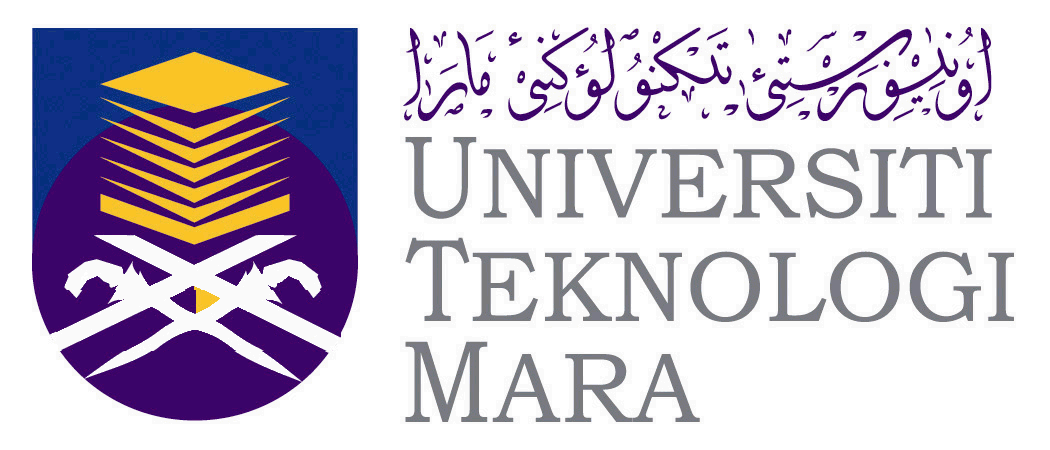 SENARAI SEMAK DOKUMEN BAYARAN BEKALAN/ PERKHIDMATAN BAGI TUJUAN BAYARAN TERUS KEPADA PEMBEKALSENARAI SEMAK DOKUMEN BAYARAN BEKALAN/ PERKHIDMATAN BAGI TUJUAN BAYARAN TERUS KEPADA PEMBEKALBILPERKARAPERKARAADA (√)1Borang Peruntukan PB 3/80(Pindaan 1/2002) Pejabat Bendahari   -(Peruntukan Pengurusan Sahaja)Borang Peruntukan PB 3/80(Pindaan 1/2002) Pejabat Bendahari   -(Peruntukan Pengurusan Sahaja)2Lampiran A –Pengesahan Kemunasaban HargaLampiran A –Pengesahan Kemunasaban Harga3Lampiran A – Perakuan Terimaan Barang-barang                                               AtauLampiran B – Pengesahan Kerja / PerkhidmatanLampiran A – Perakuan Terimaan Barang-barang                                               AtauLampiran B – Pengesahan Kerja / Perkhidmatan4  i.Borang Permohonan Keraian Rasmi  -(jika Tempahan Makan dan Minuman untuk Staf / Orang        Luar/Jemputan)   ii. Lampiran Surat Program / Jemputan dan Senarai Nama  i.Borang Permohonan Keraian Rasmi  -(jika Tempahan Makan dan Minuman untuk Staf / Orang        Luar/Jemputan)   ii. Lampiran Surat Program / Jemputan dan Senarai Nama5 Inbois asal Inbois asal6 Nota Penghantaran / Delivery Order (DO) – (jika berkaitan)(Lengkap ditandatangani oleh Pegawai Penerima dan Pembekal) Nota Penghantaran / Delivery Order (DO) – (jika berkaitan)(Lengkap ditandatangani oleh Pegawai Penerima dan Pembekal)7Surat kelulusan yang berkaitan.Contoh:Kelulusan Jawatankuasa TeknikalKelulusan JKE/PPSMKelulusan Jawatankuasa JITEN Kelulusan Ketua PTJKelulusan Program/AktivitiKelulusan Naib Canselor – Program Luar UiTMKelulusan Tabung AmanahSurat kelulusan yang berkaitan.Contoh:Kelulusan Jawatankuasa TeknikalKelulusan JKE/PPSMKelulusan Jawatankuasa JITEN Kelulusan Ketua PTJKelulusan Program/AktivitiKelulusan Naib Canselor – Program Luar UiTMKelulusan Tabung Amanah8Lain-lain:Pastikan Vendor telah berdaftar dalam Sistem e-Procurement Plus Vendor UiTMLain-lain:Pastikan Vendor telah berdaftar dalam Sistem e-Procurement Plus Vendor UiTM